UNIVERSIDADE FEDERAL RURAL DO SEMI-ÁRIDO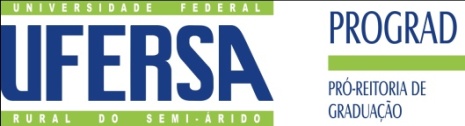 CENTRO DE CIÊNCIAS EXATAS E NATURAISBACHARELADO EM CIÊNCIA DA COMPUTAÇÃOTÍTULO DO PROJETO: XXXXXXX XXXXXXXX XXXXXXXNOME DE ALUNO: xxxxxx xxxxxxx xxxxxx xxxxxxNOME DO ORIENTADOR: xxxx xxxxx xxxxxxProjeto apresentado ao Colegiado do Curso de Ciência da Computação da Universidade Federal Rural do Semi-Árido, como requisito parcial para elaboração do Trabalho de Conclusão de Curso no semestre 2018.1. Neste documento consta:A solicitação de matrícula na disciplina EXA0236 – ESTAGIO SUPERVISIONADO (360h);O termo de aceite do professor orientador e de ciência do discente;A descrição do projeto a ser executado;Mossoró – RN, Mês, AnoSOLICITAÇÃO DE MATRÍCULA EM ESTÁGIO SUPERVISIONADO*Se não houver, favor deixar em branco ou excluir esta tabela;TERMO DE CIÊNCIA E SOLICITAÇÃO DE MATRÍCULA EM TCCEu, ALUNO, na qualidade de aluno formando do curso do Bacharelado em Ciência da Computação desta instituição, venho através deste solicitar junto à coordenação do meu curso a minha matrícula na disciplina EXA0236 – ESTAGIO SUPERVISIONADO no semestre 2018.1. Declaro ter ciência das normas para realização da atividade. Atenciosamente,TERMO DE ACEITE DO ORIENTADOREu, ORIENTADOR, na qualidade de professor desta instituição, lotado no Centro de Ciências Exatas e Naturais, declaro que aceito o compromisso de orientador do acadêmico descrito acima na disciplina EXA0236 – ESTAGIO SUPERVISIONADO no semestre 2018.1, caso sua matrícula venha a ser efetivada pela coordenação do curso ao qual o aluno está vinculado. Declaro ter ciência das normas para realização da atividade. Atenciosamente,TÍTULO DO PROJETO: xxxxxxALUNO: xxxxxxxORIENTADOR: xxxxxxxINTRODUÇÃO (MÁXIMO DE 200 PALAVRAS)	Lorem ipsum dolor sit amet, consectetur adipiscing elit. Integer ac urna tortor. Fusce eget urna viverra, imperdiet mi ac, fermentum elit. Duis ut eleifend urna, et faucibus ipsum. Praesent vestibulum sit amet metus nec malesuada. Phasellus ac urna ipsum. Aenean lobortis tortor massa, sit amet fringilla sapien lacinia dapibus. Nulla non lectus porttitor nisi posuere pretium. Ut iaculis orci eget libero mollis, sit amet auctor ipsum semper. Vestibulum tincidunt ligula in luctus malesuada. Lorem ipsum dolor sit amet, consectetur adipiscing elit. Nunc congue a enim non venenatis.	Aenean eget risus lacus. Pellentesque habitant morbi tristique senectus et netus et malesuada fames ac turpis egestas. In porta nec leo vel iaculis. Nullam nibh eros, porttitor non rutrum at, suscipit sagittis nisi. Maecenas nisi quam, fringilla ac turpis ut, gravida pretium elit. Vestibulum non efficitur nunc. Nam porttitor nulla eu vulputate facilisis. Donec suscipit eros eu erat imperdiet facilisis. Nam at dictum justo, at tincidunt odio. Vivamus quis vulputate mi. Mauris eget bibendum massa. Nam ut fringilla enim. Maecenas rhoncus dignissim urna. Phasellus feugiat leo eu urna luctus blandit.	Morbi eget mollis mauris. Orci varius natoque penatibus et magnis dis parturient montes, nascetur ridiculus mus. Integer laoreet imperdiet eleifend. Etiam finibus, nisl.DESCRIÇÃO DO PROBLEMA ABORDADO (MÁXIMO DE 400 PALAVRAS)	Lorem ipsum dolor sit amet, consectetur adipiscing elit. Curabitur quis est sed orci porttitor vulputate. Curabitur est lorem, efficitur nec eleifend sit amet, sagittis ut eros. Cras vitae efficitur tellus. Praesent pellentesque lacinia enim, id ultricies diam mattis eu. Praesent nibh metus, porta ac lobortis ornare, cursus ac justo. Quisque in sapien pellentesque, sodales tortor sed, tristique erat. Vivamus lacinia massa quis sem tincidunt, non mattis justo egestas. Donec ut sapien feugiat nisi sagittis porttitor. Maecenas non ante at urna condimentum placerat eu venenatis erat. Pellentesque cursus dolor quis urna suscipit, sed pharetra massa pellentesque. Phasellus sodales, odio id posuere consequat, sapien lorem suscipit diam, semper pharetra tortor tortor eu est. Maecenas eros ipsum, lobortis mollis congue id, vestibulum id erat. Phasellus orci nibh, porta et varius ut, gravida nec ipsum.Nam vel ultricies felis. Mauris nibh dolor, semper in vulputate at, hendrerit et metus. Aliquam in ullamcorper leo. Etiam et malesuada massa. In luctus eleifend leo, eu bibendum eros mollis semper. Suspendisse rutrum imperdiet blandit. Quisque in ultrices neque, eget dictum elit. Fusce pellentesque nibh non sapien congue iaculis. Mauris pretium ac dolor vitae molestie. In cursus feugiat tortor.Vestibulum nec efficitur dui. Sed a justo quis quam dapibus rhoncus. Aliquam ut lobortis leo. Cras vel tellus a eros sagittis dignissim. In hac habitasse platea dictumst. Donec sodales augue et aliquam tincidunt. In sapien orci, elementum eget erat in, congue ullamcorper libero. Ut venenatis non sem non feugiat. Duis at tellus accumsan, tempus ligula sed, iaculis mauris. In egestas magna eu pretium iaculis. Donec tincidunt suscipit lectus, et convallis neque tempus in. Morbi malesuada lorem a enim semper tincidunt. Mauris ultricies sapien enim, eget commodo tellus tincidunt at. Integer vulputate viverra leo ut dictum. Nulla sed finibus lectus, sit amet sodales metus.Aliquam erat volutpat. Fusce semper magna at pulvinar euismod. In vehicula, mi in aliquet feugiat, eros risus iaculis lacus, non scelerisque dolor urna ut enim. Donec dictum sapien eget mi fringilla, id condimentum velit porta. Nam volutpat faucibus libero, a pulvinar elit venenatis id. Ut sed imperdiet erat, laoreet volutpat est. Integer malesuada, nulla vitae tincidunt malesuada, velit sem mattis ipsum, a feugiat libero ex ac risus. Donec vitae ornare odio.Curabitur vitae velit non odio porta vulputate. Mauris et sollicitudin tortor. Ut varius aliquet nisi. Pellentesque at sollicitudin mauris. Morbi nisl lorem, mollis nec nulla eget, tincidunt varius magna. Sed nec urna ut tortor fringilla fringilla..OBJETIVOS (MÁXIMO DE 50 PALAVRAS)	Lorem ipsum dolor sit amet, consectetur adipiscing elit. Nunc dictum elementum elit vitae bibendum. Morbi et pharetra dolor, at convallis ipsum. Praesent tristique odio eget magna pharetra finibus. Etiam sed porta mi, nec sagittis ante. Quisque accumsan a metus vitae rhoncus. Duis tempus libero eu sapien consequat tincidunt. Nulla justo.REFERÊNCIAS BIBLIOGRÁFICAS (NO MÁXIMO TRÊS REFERÊNCIAS)[1] AUTORES. TÍTULO Disponível em:http://www.edgarcosta.net/raspedu/O_Potencial_Educativo_do_Raspberry_Pi.pdf Data de Acesso:12 de Dezembro de 2017.[2] AUTORES.  TÍTULO. Editora XXXX[3] AUTORES. TÍTULO. UNIVERSIDADE. DATA..PARA USO EXCLUSICO DA COORDENAÇÃO DE CURSO:(    ) Aprovado pelo Colegiado de Curso em: ______/ ______/ ______(    ) Não aprovado. JUSTIFICATIVA: __________________________________________________________________________________________________________________________________________________________________________________________________________Assinatura do Coordenador de CursoDADOS DO ALUNO-REQUERENTEDADOS DO ALUNO-REQUERENTEDADOS DO ALUNO-REQUERENTEDADOS DO ALUNO-REQUERENTEDADOS DO ALUNO-REQUERENTEDADOS DO ALUNO-REQUERENTEDADOS DO ALUNO-REQUERENTENOME:Letra maiúscula e negritoLetra maiúscula e negritoLetra maiúscula e negritoLetra maiúscula e negritoFONE:NegritoMATRÍCULA:MATRÍCULA:Negritoe-mail:NegritoNegritoNegritoDADOS DO PROFESSOR ORIENTADORDADOS DO PROFESSOR ORIENTADORDADOS DO PROFESSOR ORIENTADORNOME:Letra maiúscula e negritoLetra maiúscula e negritoDepartamento de vínculo/campus:Departamento de vínculo/campus:CCEN/MOSSORÓe-mail:NegritoNegritoDADOS DO PROFESSOR COORIENTADOR*DADOS DO PROFESSOR COORIENTADOR*DADOS DO PROFESSOR COORIENTADOR*NOME:Letra maiúscula e negritoLetra maiúscula e negritoDepartamento de vínculo/campus:Departamento de vínculo/campus:Letra maiúscula e negritoe-mail:NegritoNegrito_______________________________Assinatura do aluno-requerenteMossoró – RN, _____ de ________ de ____________________________________Assinatura do professor orientadorMossoró – RN, _____ de ________ de _____